T.C.KÜÇÜKÇEKMECE KAYMAKAMLIĞITAHSİN BANGUOĞLU İLKOKULU MÜDÜRLÜĞÜ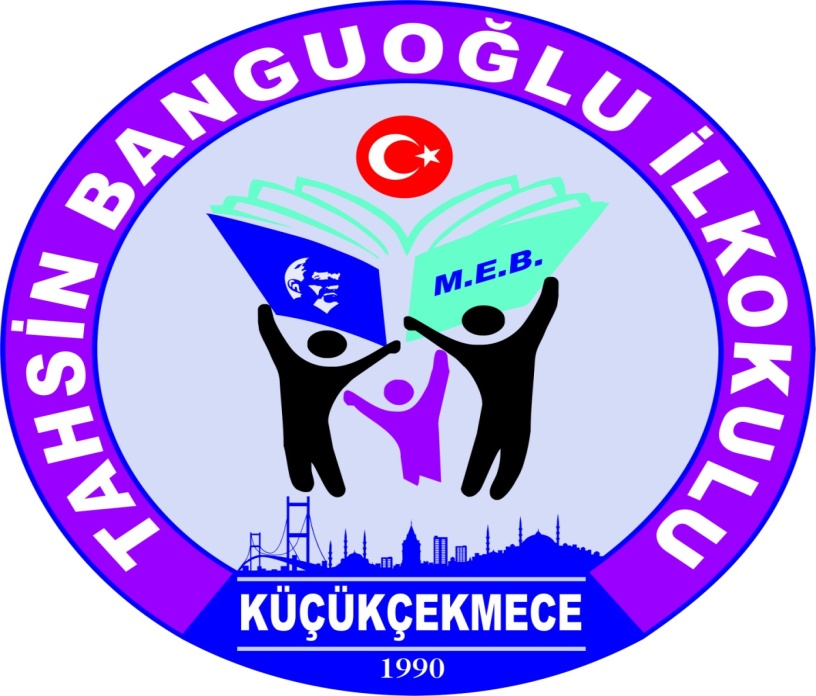 2019-2023 STRATEJİK PLANI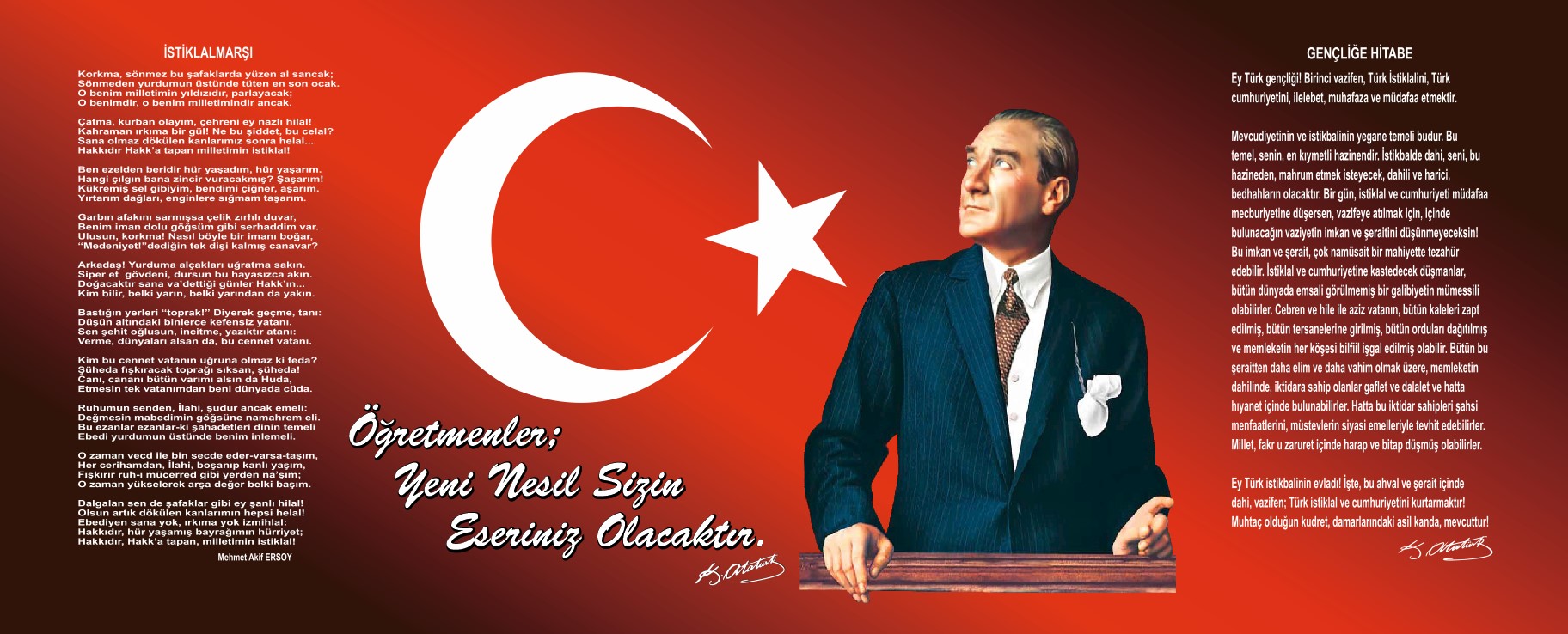 Sunuş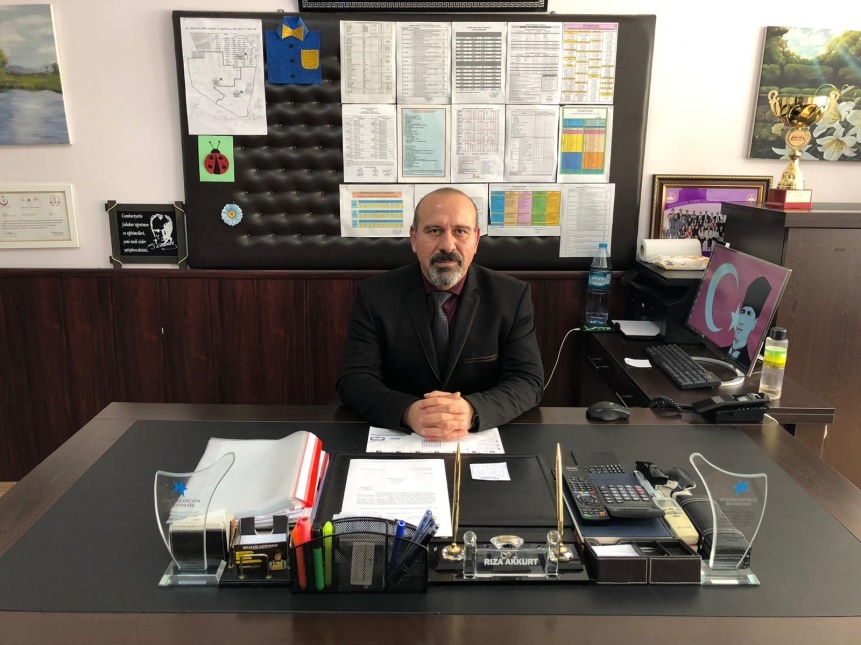 Stratejik Plan: Kamu idarelerince; kalkınma planları, programlar, ilgili mevzuat ve benimsedikleri temel ilkeler çerçevesinde geleceğe ilişkin misyon ve vizyonlarını oluşturmak, stratejik amaçlar ve ölçülebilir hedefler saptamak, performanslarını önceden belirlenmiş olan göstergeler doğrultusunda ölçmek ve bu sürecin izleme ve değerlendirmesini yapmak amacıyla katılımcı yöntemlerle hazırlanan plandır. 2023 eğitim vizyonumuz gereği eğitimin temel ve en güçlü öğesi insandır. İnsanı temel alarak yaptığımız tüm çalışmalar ışığında amacımız okulumuzu, öğrencilerimizi , eğitim kadromuzu , çalışanlarımızı ve velilerimizi gelişen dünyanın  yenilikçi durumlarına hazırlanmaktır. Bu kapsamda ;okulumuzun misyonu ve uzlaşılan vizyonu çerçevesinde stratejik yönetim anlayışının ilk aşaması olarak 2019-2023 yıllarını kapsayacak şekilde hazırlanan stratejik plan ile orta ve uzun vadeli stratejik amaçlar ve bunlara ulaşmayı sağlayacak sonuç odaklı hedefler belirlenmiştir.Okulumuz Stratejik Planı’nıngelecek dört yıllık dönemdeki uygulamalara rehberlik edeceği ve tüm idari personel, öğretmen, yardımcı personel ve velilerimizin katılım ve desteği ile başarıya ulaşacağına içtenlikle inanıyorum. Bu vesile ile planın hazırlanmasında emeği geçenleri kutlar, tüm hizmet alan veli ve öğrencilerime ve hizmet üreten personelime teşekkür ederim.                                                                                                                                                                                                Rıza AKKURT                Okul MüdürüİçindekilerSunuş	3İçindekiler	4BÖLÜM I: GİRİŞ ve PLAN HAZIRLIK SÜRECİ	5BÖLÜM II: DURUM ANALİZİ	6Okulun Kısa Tanıtımı *	6Okulun Mevcut Durumu: Temel İstatistikler	7PAYDAŞ ANALİZİ	13GZFT (Güçlü, Zayıf, Fırsat, Tehdit) Analizi	20Gelişim ve Sorun Alanları	26BÖLÜM III: MİSYON, VİZYON VE TEMEL DEĞERLER	30MİSYONUMUZ *	30VİZYONUMUZ *	30TEMEL DEĞERLERİMİZ *	31BÖLÜM IV: AMAÇ, HEDEF VE EYLEMLER	31TEMA I: EĞİTİM VE ÖĞRETİME ERİŞİM	31TEMA II: EĞİTİM VE ÖĞRETİMDE KALİTENİN ARTIRILMASI	37TEMA III: KURUMSAL KAPASİTE	42V. BÖLÜM: MALİYETLENDİRME	46BÖLÜM I: GİRİŞ ve PLAN HAZIRLIK SÜRECİ2019-2023 dönemi stratejik plan hazırlanması süreci Üst Kurul ve Stratejik Plan Ekibinin oluşturulmasıile başlamıştır. Ekip tarafından oluşturulan çalışma takvimi kapsamında ilk aşamada durum analizi çalışmaları yapılmış vedurum analizi aşamasında paydaşlarımızın plan sürecine aktif katılımını sağlamak üzere paydaş anketi, toplantı ve görüşmeler yapılmıştır.Durum analizinin ardından geleceğe yönelim bölümüne geçilerek okulumuzun amaç, hedef, gösterge ve eylemleri belirlenmiştir. Çalışmaları yürüten ekip ve kurul bilgileri altta verilmiştir.STRATEJİK PLAN ÜST KURULUBÖLÜM II:DURUM ANALİZİDurum analizi bölümünde okulumuzun mevcut durumu ortaya konularak neredeyiz sorusuna yanıt bulunmaya çalışılmıştır. Bu kapsamda okulumuzun kısa tanıtımı, okul künyesi ve temel istatistikleri, paydaş analizi ve görüşleri ile okulumuzun Güçlü Zayıf Fırsat ve Tehditlerinin (GZFT) ele alındığı analize yer verilmiştir.Okulun Kısa TanıtımıOkulumuz 1990 yılında 2000 metrekarelik bir alanda Tahsin Banguoğlu İlkokulu; beş yıllık eğitim-öğretim veren kurum olarak 18 derslikle eğitim öğretime başlamıştır. Daha sonra ilave bir kat yapılarak 9 derslik daha eklenmiştir. 1997 yılında Milli Eğitim Bakanlığı İlköğretim Yasası gereği okulumuz Tahsin Banguoğlu İlköğretim Okulu olmuş ve eğitim-öğretim yılı sekiz yıla çıkarılmıştır. 2013 yılında 6287 Sayılı Kanun gereği ilkokula dönüştürülen okulumuzda halen 3112 öğrenci öğrenim görmeye devam etmektedir. İkili eğitimin yapıldığı okulumuzda ; 58 şube ilkokul, 6 şube anasınıfı, 2 şube özel eğitim sınıfının yanında  1 adet akıl zeka oyunları sınıfı,1 adet mescit, 1 adet kütüphane, 1 adet rehberlik odası, 1 adet öğretmenler odası, 4 adet idare odası ve 1 adetçok amaçlı salon mevcuttur.Okulun Mevcut Durumu: Temel İstatistiklerOkul KünyesiOkulumuzun temel girdilerine ilişkin bilgiler altta yer alan okul künyesine ilişkin tabloda yer almaktadır.Temel Bilgiler Tablosu- Okul KünyesiÇalışan BilgileriOkulumuzun çalışanlarına ilişkin bilgiler altta yer alan tabloda belirtilmiştir.Çalışan Bilgileri TablosuOkulumuz Bina ve Alanları	Okulumuzun binası ile açık ve kapalı alanlarına ilişkin temel bilgiler altta yer almaktadır.Okul Yerleşkesine İlişkin Bilgiler Sınıf ve Öğrenci Bilgileri  :	Okulumuzda yer alan sınıfların öğrenci sayıları alttaki tabloda verilmiştir.Donanım ve Teknolojik KaynaklarımızTeknolojik kaynaklar başta olmak üzere okulumuzda bulunan çalışır durumdaki donanım malzemesine ilişkin bilgiye alttaki tabloda yer verilmiştir.Teknolojik Kaynaklar TablosuGelir ve Gider BilgisiOkulumuzun genel bütçe ödenekleri, okul aile birliği gelirleri ve diğer katkılarda dâhil olmak üzere gelir ve giderlerine ilişkin son iki yıl gerçekleşme bilgileri alttaki tabloda verilmiştir.PAYDAŞ ANALİZİKurumumuzun temel paydaşları öğrenci, veli ve öğretmen olmakla birlikte eğitimin dışsal etkisi nedeniyle okul çevresinde etkileşim içinde olunan geniş bir paydaş kitlesi bulunmaktadır. Paydaşlarımızın görüşleri anket, toplantı, dilek ve istek kutuları, elektronik ortamda iletilen önerilerde dâhil olmak üzere çeşitli yöntemlerle sürekli olarak alınmaktadır.Paydaş anketlerine ilişkin ortaya çıkan temel sonuçlara altta yer verilmiştir:Öğrenci Anketi Sonuçları:Öğrencilerimize yönelik yapmış olduğumuz anketlerde aşağıdaki sonuçlara ulaşılmıştır.Öğretmenlerimle ihtiyaç duyduğumda rahatlıkla görüşebilirim maddesini öğrencilerin büyük çoğunluğu (%93)  rahatlıkla görüşebildiğini belirtmişlerdir. %2’lik kesim ise bu düşünceye katılmamıştır. Okul müdürü ile ihtiyaç duyduğumda rahatlıkla konuşabilirim maddesini öğrencilerin büyük çoğunluğu (%68)  olumlu yanıt verirken %7’lik kısmı ise olumsuz yanıtlamıştır. Okulun rehberlik servisinden yeterince yararlanabiliyorum maddesini öğrencilerin büyük çoğunluğu  (%61) yeterince yararlanabildiğini ifade ederken %13’lük kesim ise yararlanamadığını belirtmiştir.Öğrencilerin büyük çoğunluğu (%60)  okula ilettiği öneri ve isteklerinin dikkate alındığını belirtirken %13’lük kısımda buna katılmadığını belirtmiştir. Öğrencilerin büyük çoğunluğu (%85) okulda kendini güvende hissederken %5’lik kısmı bu düşünceye katılmamıştır. Okulda öğrencilerle ilgili alınan kararlarda kendi görüşlerinin alındığını belirtenlerin oranı %66 iken görüşlerinin alınmadığını belirtenlerin oranı %11’dir.Öğrencilerin büyük çoğunluğu (%84) öğretmenlerin yeniliğe açık olarak derslerin işlenişinde çeşitli yöntemleri kullandığını belirtirken küçük bir kısmı (%2) bu görüşe katılmadığını belirtmiştir.Öğrencilerin büyük çoğunluğu (%85) derslerde konuya göre uygun araç gereç kullanıldığını belirtirken çok az bir kısmı (%3) bu görüşe katılmamıştır. Öğrencilerin büyük çoğunluğu(%82)  teneffüslerde ihtiyaçlarını giderebildiğini belirtirken %7 küçük bir kısmı bu görüşe katılmamıştır.Öğrencilerin %48’lik kısmı okulun temiz olduğunu belirtirken %22’lik kısmı bu görüşe katılmamıştır. Öğrencilerin büyük bir çoğunluğu(%36)  okul binası ve diğer fiziki mekanların yetersiz olarak görürken %11’lik  kısmı yeterli görmüştür.Öğrencilerin büyük çoğunluğu (%40) okul kantininde satılan malzemelerin sağlıklı ve güvenli olduğu konusunda olumlu yanıt verirken %24’ü olumsuz yanıt vermiştir.Öğrencilerin büyük çoğunluğu (% 57) okulumuzda yeterli miktarda sanatsal ve kültürel faaliyetler düzenlenmesi konusunda olumlu yanıt verirken,%12’si olumsuz yanıt vermiştir.Ayrıca öğrenciler okulun temiz ve hijyenik olduğu,öğretmenlerin güvenilir, samimi ve ilgili olduğu konusunda olumlu yorumlar yapmışken,bunun yanında sınıf mevcutlarının çok fazla olması,okul bahçesinin küçük olması,fiziki şartlarının yetersiz olması, yabancı uyruklu öğrencilerin sayısının fazla olması  konusunda olumsuz yorumlar yapmışlardır.Öğretmen Anketi Sonuçları:Öğretmenlerimize  yönelik yapılan  ankette  aşağıdaki sonuçlara ulaşılmıştır.Öğretmenlerin büyük çoğunluğu(%77) okulumuzda alınan kararlar çalışanların katılımıyla alınır sorusuna olumlu yanıt vermişken %5 olumsuz yanıt vermiştir.Öğretmenlerin büyük çoğunluğu (%91) kurumdaki tüm duyurular çalışanlara zamanında iletilir konusunda olumlu görüş belirtirken ,%3 olumsuz görüş belirtmiştir.Öğretmenlerin büyük çoğunluğu (%77)her türlü ödüllendirmede adil olma, tarafsızlık ve objektiflik esastır konusunda olumlu görüş belirtirken,%5 olumsuz görüş belirtmiştir.Öğretmenlerin büyük çoğunluğu (%74) kendimi okulun değerli bir üyesi olarak görürüm konusunda olumlu görüş belirtirken %6 olumsuz görüş belirtmiştir.Öğretmenlerin büyük çoğunluğu(%77)çalıştığım okul bana kendimi geliştirme imkanı tanımaktadır konusunda olumlu görüş belirtirken, % 10 olumsuz görüş belirtmiştir.Öğretmenlerin büyük çoğunluğu (%55) okul teknik araç ve gereç yönünden yeterli donanıma sahiptir konusunda olumlu görüş belirtirken, % 15 olumsuz görüş belirtmiştir.Öğretmenlerin büyük çoğunluğu(%67) okulda çalışanlara yönelik sosyal ve kültürel faaliyetler düzenlenir konusunda olumlu görüş belirtirken, %5 olumsuz görüş belirtmiştir.Öğretmenlerin büyük çoğunluğu(%72) okulda öğretmenler arasında ayrım yapılmamaktadır konusunda olumlu görüş belirtirken % 8 olumsuz görüş belirtmiştir.Öğretmenlerin büyük çoğunluğu(%78) okulumuzda yerelde ve toplum üzerinde olumlu etki bırakacak çalışmalar yapmaktadır konusunda olumlu görüş belirtirken, % 6 olumsuz görüş belirtmiştir.Öğretmenlerin büyük çoğunluğu(%72) yöneticilerimiz yaratıcı ve yenilikçi düşüncelerin üretilmesine teşvik etmektedir konusunda olumlu görüş belirtirken, %1 olumsuz görüş belirtmiştir.Öğretmenlerin büyük çoğunluğu(%85) yöneticiler, okulun vizyonu, stratejilerini, iyileştirmeye açık alanlarını vs. çalışanlarla paylaşır konusunda olumlu görüş belirtirken, %5 olumsuz görüş belirtmiştir.Öğretmenlerin büyük çoğunluğu(%53) okulumuzda sadece öğretmenlerin kullanımına tahsis edilmiş yerler yeterlidir konusunda olumlu görüş belirtirken, %22 olumsuz görüş belirtmiştir.Öğretmenlerin büyük çoğunluğu( %78) alanıma ilişkin yenilik ve gelişmeleri takip eder ve kendimi güncellerim konusunda olumlu görüş belirtirken, %3 olumsuz görüş belirtmiştir.Ayrıca öğretmenler birlik ve beraberlik içinde işbirliği yapması, mevcudun fazlalığına rağmen yarışmalarda dereceler elde edilmesi, idareci ve öğretmenlerin özverili çalışıyor olması konularında olumlu yorum yapılırken; sınıf mevcutlarının kalabalık olması, fiziki koşulların yetersiz olması, yabancı uyruklu öğrenci sayılarının fazla olması ve bu sebeple ara sınıflarda okuma yazma bilmeyen öğrencilerin bulunması konularında olumsuz yorum yapılmıştır.Veli Anketi Sonuçları:Velilerimize yönelik yapılan  ankette  aşağıdaki sonuçlara ulaşılmıştır.Velilerin büyük çoğunluğu( %74) ihtiyaç duyduğumda okul çalışanlarıyla rahatlıkla görüşebiliyorum  konusunda olumlu görüş belirtirken  %10 olumsuz görüş belirtmiştir.Velilerin büyük çoğunluğu( %84) bizi ilgilendiren okul duyurularını zamanında öğreniyorum konusunda olumlu görüş belirtirken  %8  olumsuz görüş belirtmiştir.Velilerin büyük çoğunluğu( % 65) öğrencimle ilgili konularda okulda rehberlik hizmeti alabiliyorum  konusunda olumlu görüş belirtirken  %17  olumsuz görüş belirtmiştir.Velilerin büyük çoğunluğu( %56 )  okula ilettiğim istek ve şikayetlerim dikkate alınıyor  konusunda olumlu görüş belirtirken  %19  olumsuz görüş belirtmiştir.Velilerin büyük çoğunluğu( % 80)  öğretmenler yeniliğe açık olarak derslerin işlenişinde çeşitli yöntemler kullanmaktadır konusunda olumlu görüş belirtirken  %7  olumsuz görüş belirtmiştir.Velilerin büyük çoğunluğu( %75 ) okulda yabancı kişilere karşı güvenlik önlemleri alınmaktadır  konusunda olumlu görüş belirtirken  %11  olumsuz görüş belirtmiştir.Velilerin büyük çoğunluğu( % 62)  okulda bizleri ilgilendiren kararlarda görüşlerimiz dikkate alınır konusunda olumlu görüş belirtirken  % 16 olumsuz görüş belirtmiştir.Velilerin büyük çoğunluğu( %75 )  e-okul veli bilgilendirme sistemi ile okulun internet sayfasını düzenli olarak takip ediyorum  konusunda olumlu görüş belirtirken  %9  olumsuz görüş belirtmiştir.Velilerin büyük çoğunluğu( %93 )  çocuğumun okulunu sevdiğini ve öğretmenleri ile iyi anlaştığını düşünüyorum  konusunda olumlu görüş belirtirken  %2  olumsuz görüş belirtmiştir.Velilerin büyük çoğunluğu( %49 )  okul teknik araç ve gereç yönünden yeterli donanıma sahiptir  konusunda olumlu görüş belirtirken  % 23  olumsuz görüş belirtmiştir.Velilerin büyük çoğunluğu( %46 )   okul her zaman temiz ve bakımlıdır konusunda olumlu görüş belirtirken  %24  olumsuz görüş belirtmiştir.Velilerin büyük çoğunluğu( %40 )  okul binası ve diğer fiziki mekanlar yeterlidir  konusunda olumsuz  görüş belirtirken  %33  olumlu görüş belirtmiştir.Velilerin büyük çoğunluğu( %52 )  okulumuzda yeterli miktarda sanatsal ve kültürel faaliyetler düzenlenmektedir konusunda olumlu görüş belirtirken  %20  olumsuz görüş belirtmiştir.Ayrıca velilerimiz öğretmenlerimizin ilgisi, çabası, özverisi, öğrenci ile iletişimi, okulumuzun yarışmalarda ve kültürel etkinliklerde başarı sağlaması konularında olumlu yorum yaparken; sınıf mevcutlarının kalabalık oluşu, yabancı uyruklu öğrencilerin sayısının fazlalığı, tuvaletlerin temiz olmaması, okulun fiziki şartlarının yetersiz olması konularında olumsuz yorum yapmışlardır.GZFT (Güçlü, Zayıf, Fırsat, Tehdit) AnaliziOkulumuzun temel istatistiklerinde verilen okul künyesi, çalışan bilgileri, bina bilgileri, teknolojik kaynak bilgileri ve gelir gider bilgileri ile paydaş anketleri sonucunda ortaya çıkan sorun ve gelişime açık alanlar iç ve dış faktör olarak değerlendirilerek GZFT tablosunda belirtilmiştir. Dolayısıyla olguyu belirten istatistikler ile algıyı ölçen anketlerden çıkan sonuçlar tek bir analizde birleştirilmiştir.Kurumun güçlü ve zayıf yönleri donanım, malzeme, çalışan, iş yapma becerisi, kurumsal iletişim gibi çok çeşitli alanlarda kendisinden kaynaklı olan güçlülükleri ve zayıflıkları ifade etmektedir ve ayrımda temel olarak okul müdürü/müdürlüğü kapsamından bakılarak iç faktör ve dış faktör ayrımı yapılmıştır. İçsel FaktörlerGüçlü YönlerZayıf YönlerDışsal FaktörlerFırsatlarTehditlerGelişim ve Sorun AlanlarıGelişim ve sorun alanları analizi ile GZFT analizi sonucunda ortaya çıkan sonuçların planın geleceğe yönelim bölümü ile ilişkilendirilmesi ve buradan hareketle hedef, gösterge ve eylemlerin belirlenmesi sağlanmaktadır. Gelişim ve sorun alanları ayrımında eğitim ve öğretim faaliyetlerine ilişkin üç temel tema olan Eğitime Erişim, Eğitimde Kalite ve kurumsal Kapasite kullanılmıştır. Eğitime erişim, öğrencinin eğitim faaliyetine erişmesi ve tamamlamasına ilişkin süreçleri; Eğitimde kalite, öğrencinin akademik başarısı, sosyal ve bilişsel gelişimi ve istihdamı da dâhil olmak üzere eğitim ve öğretim sürecinin hayata hazırlama evresini; Kurumsal kapasite ise kurumsal yapı, kurum kültürü, donanım, bina gibi eğitim ve öğretim sürecine destek mahiyetinde olan kapasiteyi belirtmektedir.Gelişim ve sorun alanlarına ilişkin GZFT analizinden yola çıkılarak saptamalar yapılırken yukarıdaki tabloda yer alan ayrımda belirtilen temel sorun alanlarına dikkat edilmesi gerekmektedir.Gelişim ve Sorun Alanlarımız	BÖLÜM III: MİSYON, VİZYON VE TEMEL DEĞERLEROkul Müdürlüğümüzün Misyon, vizyon, temel ilke ve değerlerinin oluşturulması kapsamında öğretmenlerimiz, öğrencilerimiz, velilerimiz, çalışanlarımız ve diğer paydaşlarımızdan alınan görüşler, sonucundastratejik plan hazırlama ekibi tarafından oluşturulan Misyon, Vizyon, Temel Değerler;Okulumuz üst kurulana sunulmuş ve üst kurul tarafından onaylanmıştır.MİSYONUMUZÇağımızın gereği olan bilgi toplumu insanını yetiştirmeyi amaç edinen okulumuzda; öğrencilerimize ihtiyaç ve yeteneklerine uygun bir eğitim sunularak, Atatürk ilke ve inkılaplarını özümsemiş, milli değerlerini bilen ve koruyan; bilim ve teknolojiden yararlanan, paylaşımcı, üretken ve hoşgörülü bireyler yetiştirmek temel görevimizdir.VİZYONUMUZGeleceğin yetişkini olacak öğrencilerimizin eğitim ve öğretimlerinde kaliteyi yakalamak için sürekli değişen ve gelişen bir kurum olabilmek ve bölgemiz okulları içinde lider okul olabilmektir.TEMEL DEĞERLERİMİZ1)Hoşgörü -Sevgi2) Saygı3) Sabır4) Adil olma -Hakkaniyet5) Doğruluk -Dürüstlük6) VatanseverlikBÖLÜM IV: AMAÇ, HEDEF VE EYLEMLERTEMA I: EĞİTİM VE ÖĞRETİME ERİŞİMEğitim ve öğretime erişim okullaşma ve okul terki, devam ve devamsızlık, okula uyum ve oryantasyon, özel eğitime ihtiyaç duyan bireylerin eğitime erişimi, yabancı öğrencilerin eğitime erişimi ve hayatboyu öğrenme kapsamında yürütülen faaliyetlerin ele alındığı temadır.STRATEJİK AMAÇ 1:Kayıt bölgemizde yer alan çocukların okullaşma oranlarını artıran, öğrencilerin uyum ve devamsızlık sorunlarını gideren etkin bir yönetim yapısı kurulacaktır.  Stratejik Hedef 1.1.Kayıt bölgemizde yer alan çocukların okullaşma oranları artırılacak ve öğrencilerin uyum ve devamsızlık sorunları da giderilecektir. Stratejik Hedef 1.2. İlkokul çağındaki tüm bireylerin eğitim öğretim hizmetlerinden yararlanma ve okulu bitirme oranlarını artırmak, hizmetlerine katılarak okula devamlarını sağlamak.Stratejik Hedef 1.3.İlkokul çağındaki tüm bireylerin bir eğitim ve öğretim döneminde 20 gün ve üzeri devamsızlık yapan öğrenci  sayılarını  en aza indirmekSTRATEJİK AMAÇ 2:  Okul öncesi ve 1. Sınıfa yeni başlayan öğrencilerin, ve öğrenci velilerinin oryantasyon eğitimine katılımlarının sağlanması için etkin bir yönetim yapısı kurulacaktır.Stratejik Hedef   2.1:  Okul öncesi ve 1 sınıfa yeni başlayan öğrencilerin  oryantasyon eğitimine katılımları sağlanacaktır.Stratejik Hedef 2.2.: Okulumuzda ilk defa veli olan paydaşlara yönelik oryantasyon eğitimlerinin yapılması sağlanacaktır.STRATEJİK AMAÇ 3:Özel eğitime ihtiyaç duyan bireylerin eğitim öğretim sürecinden hedeflenen düzeyde yararlanılması sağlanacaktırStratejik Hedef 3. 1.: Özel eğitime ihtiyaç duyan bireyler için uygun sınıf ortamı oluşturulacaktır.Stratejik Hedef 3. 2. : Özel eğitime  ihtiyaç duyan bireyler için ders öğretmeni görevlendirilecektir.Stratejik Hedef 3.3: Destek eğitim odasının verimli ve etkin bir şekilde kullanılması sağlanacaktırSTRATEJİK AMAÇ 4.Yabancı uyruklu öğrencilerin Türk Eğitim Sistemine entegrasyonu için etkin bir yönetim yapısı kurulacaktır.Stratejik Hedef 4.1 : Yabancı uyruklu öğrencilerin Türkçe öğrenmeleri öncelik olarak alınacaktır.Stratejik Hedef 4.2: Yabancı uyruklu öğrencilerin Türk Öğrencilerle kaynaşması için gerekli çalışmalar yapılacaktır.STRATEJİK AMAÇ 5. Hayat boyu öğrenme kapsamında okulda yetişkinler için okuma yazma kurslarının açılmasının devamı sağlanacaktır.Stratejik Hedef 5.1 :Hayatboyu öğrenme kapsamında okulda kurslar açılacaktır.Performans GöstergeleriEylemlerTEMA II: EĞİTİM VE ÖĞRETİMDE KALİTENİN ARTIRILMASIEğitim ve öğretimde kalitenin artırılması başlığı esas olarak eğitim ve öğretim faaliyetinin hayata hazırlama işlevinde yapılacak çalışmaları kapsamaktadır. Bu tema altında akademik başarı, sınav kaygıları, sınıfta kalma, ders başarıları ve kazanımları, disiplin sorunları, öğrencilerin bilimsel, sanatsal, kültürel ve sportif faaliyetleri ile istihdam ve meslek edindirmeye yönelik rehberlik ve diğer mesleki faaliyetler yer almaktadır. STRATEJİK AMAÇ 6: Öğrencilerimizin gelişmiş dünyaya uyum sağlayacak şekilde donanımlı bireyler olabilmesi için eğitim ve öğretimde kalite artırılacaktır.Stratejik Hedef 6.1.Öğrenme kazanımlarını takip eden ve velileri de sürece dâhil eden bir yönetim anlayışı ile öğrencilerimizin akademik başarıları ve sosyal faaliyetlere etkin katılımı artırılacaktır.Stratejik Hedef 6.2.:  Hayat boyu öğrenme kapsamında öğrencilerimizin bir üst öğrenime geçtiğinde en az bir sosyal veya sportif alanda kazanım sahibi olması sağlanacaktır.Stratejik Hedef 6. 3.: Okulumuzda bir üst öğrenime geçen öğrencilerimizin yabancı dil kazanımlarının en üst seviyede olmasının sağlanacaktır.Stratejik Hedef 6. 4.: Veli Akademileri kapsamında velilerin sürece aktif katılımı sağlanacaktır.Stratejik Hedef 6. 5:Okulumuzda yürüttüğümüz Mektep Projesi  kapsamında ılımlı okul ikliminin sağlanması amacıyla Türk ve Suriyeli ailelerin dostluğunu pekiştirmek.STRATEJİK AMAÇ 7. Öğrencilerin psiko-sosyal olgunluğunun artırılması için rehberlik servisi, sınıf öğretmenleri ve okul idaresinin işbirliği içinde çalışılması sağlanacaktır.Stratejik Hedef 7. 1: Akran zorbalığının önlenmesi ile ilgili veli ve öğrenci eğitimleri yapılacaktırStratejik Hedef 7.2: Mahremiyet eğitimi veli ve öğrencilere verilmesi sağlanacaktır.STRATEJİK AMAÇ 8: Okulumuzda eğitim- öğretimi etkin bir şekilde uygulamak ve araç gereç temininin sağlanması için gerekli tedbirlerin alınması sağlanacaktır.Stratejik Hedef 8.1. :  Sınıflarımızda teknolojik donanım (projeksiyon, bilgisyar, ses sitemi v.b) araçlarının kullanımı sağlanacaktırStratejik Hedef 8.2:    Sınıflarımızda eskiyen sıra dolap ve masaların yenilenmesi ve tamiratı sağlanacaktır.Stratejik Hedef 8.3.:  Okul Rehberlik Servisi odalarının rehberlik hizmetlerine uygun bir şekilde dekore edilmesi sağlanacaktır.Performans GöstergeleriEylemlerTEMA III: KURUMSAL KAPASİTESTRATEJİK AMAÇ 9:Eğitim ve öğretim faaliyetlerinin daha nitelikli olarak verilebilmesi için okulumuzun kurumsal kapasitesi güçlendirilecektir. Stratejik Hedef 9.1.Görev tanımlarına uygun biçimde çalışan personelin, yeterliklerinin ve performansının geliştirildiği, buna bağlı olarak mevcut insan kaynağının niteliğinin ve verimliliğinin arttığı etkin bir insan kaynakları yönetimi oluşturmak.Stratejik Hedef 9.2.Etkin ve verimli bir mali yönetim yapısını oluşturarak çağın gereklerine uygun biçimde donatılmış, nitelikli ve güvenli eğitim ortamlarını tesis etmek.Stratejik Hedef 9.3.  Kurumsal rehberlikle desteklenen, çoğulcu, katılımcı, şeffaf ve hesap verilebilir performans yönetim sisteminin uygulandığı bir yönetim ve organizasyon yapısını oluşturmakPerformans GöstergeleriEylemlerV. BÖLÜM:MALİYETLENDİRME2019-2023 Stratejik Planı Faaliyet/Proje Maliyetlendirme TablosuVI. BÖLÜM:İZLEME VE DEĞERLENDİRMEOkulumuz Stratejik Planı izleme ve değerlendirme çalışmalarında 5 yıllık Stratejik Planın izlenmesi ve 1 yıllık gelişim planın izlenmesi olarak ikili bir ayrıma gidilecektir. Stratejik planın izlenmesinde 6 aylık dönemlerde izleme yapılacak denetim birimleri, il ve ilçe millî eğitim müdürlüğü ve Bakanlık denetim ve kontrollerine hazır halde tutulacaktır.Yıllık planın uygulanmasında yürütme ekipleri ve eylem sorumlularıyla aylık ilerleme toplantıları yapılacaktır. Toplantıda bir önceki ayda yapılanlar ve bir sonraki ayda yapılacaklar görüşülüp karara bağlanacaktır. Üst Kurul BilgileriÜst Kurul BilgileriEkip BilgileriEkip BilgileriAdı SoyadıUnvanıAdı SoyadıUnvanıSerkan GAZİMüdür YardımcısıErol BALMüdür YardımcısıMustafa AĞACAMüdür YardımcısıMerve GÜNGÖRÖğretmenTaner YILDIZÖğretmenBaşak DÖNERÖğretmenBurcu KARAKÖÇEKÖğretmenMeral YILDIRIMÖğretmenŞ.Çiğdem BARANÖğretmenGülhan DEMİRTAŞÖğretmenŞeyda YİĞİTTEPE SATIRehber ÖğretmenMustafa KAYGUSUZRehber ÖğretmenMurat AYTEKİNÖğretmenNeslihan GÜNDOĞDUVeliİli: İstanbulİli: İstanbulİli: İstanbulİli: İstanbulİlçesi: Küçükçekmeceİlçesi: Küçükçekmeceİlçesi: Küçükçekmeceİlçesi: KüçükçekmeceAdres:Mehmet Akif Mahallesi Aşık Veysel Caddesi 2.Tolga Sokak No:3 İkitelli-Küçükçekmece /İSTANBULMehmet Akif Mahallesi Aşık Veysel Caddesi 2.Tolga Sokak No:3 İkitelli-Küçükçekmece /İSTANBULMehmet Akif Mahallesi Aşık Veysel Caddesi 2.Tolga Sokak No:3 İkitelli-Küçükçekmece /İSTANBULCoğrafi Konum (link):Coğrafi Konum (link):https://www.google.com/maps/dir//41.0563751,28.8132239/@41.057017,28.805238,16z?hl=tr-TRhttps://www.google.com/maps/dir//41.0563751,28.8132239/@41.057017,28.805238,16z?hl=tr-TRTelefon Numarası: 021254838070212548380702125483807Faks Numarası:Faks Numarası:0 212 548 02 300 212 548 02 30e- Posta Adresi:tahsinbanguoglu@meb.k12.trtahsinbanguoglu@meb.k12.trtahsinbanguoglu@meb.k12.trWeb sayfası adresi:Web sayfası adresi:tahsinbanguoglu.meb.k12.trtahsinbanguoglu.meb.k12.trKurum Kodu:740755740755740755Öğretim Şekli:Öğretim Şekli:İkili Eğitimİkili EğitimOkulun Hizmete Giriş Tarihi : 1990Okulun Hizmete Giriş Tarihi : 1990Okulun Hizmete Giriş Tarihi : 1990Okulun Hizmete Giriş Tarihi : 1990Toplam Çalışan SayısıToplam Çalışan Sayısı9292Öğrenci Sayısı:Kız15311531Öğretmen SayısıKadın5757Öğrenci Sayısı:Erkek15811581Öğretmen SayısıErkek2525Öğrenci Sayısı:Toplam31123112Öğretmen SayısıToplam8282Derslik Başına Düşen Öğrenci SayısıDerslik Başına Düşen Öğrenci SayısıDerslik Başına Düşen Öğrenci Sayısı51Şube Başına Düşen Öğrenci SayısıŞube Başına Düşen Öğrenci SayısıŞube Başına Düşen Öğrenci Sayısı51Öğretmen Başına Düşen Öğrenci SayısıÖğretmen Başına Düşen Öğrenci SayısıÖğretmen Başına Düşen Öğrenci Sayısı51Şube Başına 30’dan Fazla Öğrencisi Olan Şube SayısıŞube Başına 30’dan Fazla Öğrencisi Olan Şube SayısıŞube Başına 30’dan Fazla Öğrencisi Olan Şube Sayısı58Öğrenci Başına Düşen Toplam Gider MiktarıÖğrenci Başına Düşen Toplam Gider MiktarıÖğrenci Başına Düşen Toplam Gider Miktarı33Öğretmenlerin Kurumdaki Ortalama Görev SüresiÖğretmenlerin Kurumdaki Ortalama Görev SüresiÖğretmenlerin Kurumdaki Ortalama Görev Süresi5Unvan*ErkekKadınToplamOkul Müdürü ve Müdür Yardımcısı516Sınıf Öğretmeni154459Branş Öğretmeni41014Rehber Öğretmen123İdari Personel011Yardımcı Personel459Güvenlik Personeli000Toplam Çalışan Sayıları296392Okul BölümleriOkul BölümleriÖzel AlanlarVarYokOkul Kat Sayısı3Çok Amaçlı SalonxDerslik Sayısı33Çok Amaçlı SahaxDerslik Alanları (m2)49KütüphanexKullanılan Derslik Sayısı33Fen LaboratuarıxŞube Sayısı66Bilgisayar Laboratuarıxİdari Odaların Alanı (m2)24İş AtölyesixÖğretmenler Odası (m2)49Beceri AtölyesixOkul Oturum Alanı (m2)860PansiyonxOkul Bahçesi (Açık Alan)(m2)2008Okul Kapalı Alan (m2)0Sanatsal, bilimsel ve sportif amaçlı toplam alan (m2)98Kantin (m2)37Tuvalet Sayısı9Mescid(m2)12SINIFIKızErkekToplamSINIFIKızErkekToplamAnasınıfı A Şubesi1511262. Sınıf / M Şubesi252449                    2. Sınıf / N Şubesi262551Anasınıfı B Şubesi1312252. Sınıf-Hafif Zihinsel / A Şubesi011Anasınıfı C Şubesi77143. Sınıf / A Şubesi292655Anasınıfı D Şubesi1412263. Sınıf / B Şubesi253055Anasınıfı E Şubesi1212243. Sınıf / C Şubesi232952Anasınıfı F Şubesi78153. Sınıf / D Şubesi2528531. Sınıf / A Şubesi2527523. Sınıf / E Şubesi2228501. Sınıf / B Şubesi2724513. Sınıf / F Şubesi2627531. Sınıf / C Şubesi2824523. Sınıf / G Şubesi2429531. Sınıf / D Şubesi2626523. Sınıf / H Şubesi3023531. Sınıf / E Şubesi2824523. Sınıf / I Şubesi2230521. Sınıf / F Şubesi2438523. Sınıf / İ Şubesi3221531. Sınıf / G Şubesi3123543. Sınıf / J Şubesi2625511. Sınıf / H Şubesi2826543. Sınıf / K Şubesi2628541. Sınıf / I Şubesi2427513. Sınıf / L Şubesi1819371. Sınıf / İ Şubesi3025553. Sınıf / M Şubesi2429531. Sınıf / J Şubesi2925541. Sınıf / K Şubesi2925543. Sınıf-Hafif Zihinsel / A Şubesi0331. Sınıf / L Şubesi2023433. Sınıf-Orta-Ağır Zihinsel / A Şubesi0001. Sınıf / M Şubesi2530554. Sınıf / A Şubesi2627531. Sınıf / N Şubesi0004. Sınıf / B Şubesi2330531. Sınıf-Hafif Zihinsel / A Şubesi0004. Sınıf / C Şubesi2725522. Sınıf / A Şubesi2525504. Sınıf / D Şubesi2427512. Sınıf / B Şubesi2628544. Sınıf / E Şubesi2925542. Sınıf / C Şubesi2527524. Sınıf / F Şubesi2229512. Sınıf / D Şubesi2525504. Sınıf / G Şubesi2626522. Sınıf / E Şubesi2627534. Sınıf / H Şubesi2129502. Sınıf / F Şubesi2427514. Sınıf / I Şubesi2724512. Sınıf / G Şubesi2625514. Sınıf / İ Şubesi2728552. Sınıf / H Şubesi2428524. Sınıf / J Şubesi2323462. Sınıf / I Şubesi2721484. Sınıf / K Şubesi2328512. Sınıf / İ Şubesi2725524. Sınıf / L Şubesi1622382. Sınıf / J Şubesi2526514. Sınıf / M Şubesi2427512. Sınıf / K Şubesi2628544. Sınıf / N Şubesi2429532. Sınıf / L Şubesi1521364. Sınıf-Hafif Zihinsel / A Şubesi314Akıllı Tahta Sayısı30TV Sayısı6Masaüstü Bilgisayar Sayısı8Yazıcı Sayısı15Taşınabilir Bilgisayar Sayısı12Fotokopi Makinesi Sayısı4Projeksiyon Sayısı4İnternet Bağlantı Hızı8MpbsYıllarGelir MiktarıGider Miktarı2016162.367142.3002017167.624159.8992018153.382165.0972019182.452,78176.366,71Öğrenciler1.Öğretmenle rahat iletişim kurabilme ve öğretmen memnuniyeti.2. Kendini güvende hissetme.3.Rehberlik servisinden etkin yararlanma.4. Eğitsel materyallerden etkili yararlanma5. Yabancı öğrencilerin oryantasyonu6.Öğrencilerin tüm proje ve yarışmalardan haberdar olması,katılım noktasında desteklenmesi ve başarının ödüllendirilmesi7.Ev ziyaretleri sayesinde devamsız öğrencilerin okula kazandırılması8.öğrenci sayısının fazla olması nedeniyle yarışma ve projelere  katılacak öğrenci sayısının da fazla olmasıÇalışanlar1. Kendilerini okulun değerli bir üyesi olarak görmesi ve aidiyet hislerinin yüksek olması 2. Çalışanlar arasında ayrım yapılmadığı düşüncesinin yaygın olması 3. Çalışanların kendilerini geliştirme vizyonuna sahip olmaları 4. Çalışanların işyerinde (okulda) kendini huzurlu hissetmeleri 5. Çalışanların eğitim-öğretim ve iş tecrübelerinin yüksek olması6.Öğretmen kadrosunun genç ve dinamik olması7.Kendini geliştiren,gelişime açık ve teknolojiyi kullanan öğretmen ve yöneticilerin olması8.Çalışanlar arasında hoşgörüye dayalı olumlu ilişkinin olması.Veliler1. Veli- okul ilişkileri 2. Velinin okula olan pozitif algısı 3. Velinin çocuğu ile  ilgili bir ihtiyacında öğretmen ve okul idaresi ile hızlı bir şekilde iletişime geçebilmesi Bina ve Yerleşke1.Okula ulaşımın kolay olması.2.Bulunduğu konum itibarı ile güvenli olması3.Bilgi evlerine yakın olması nedeniyle çeşitli sosyal faaliyetlere imkân tanıması4.Okul sokağının çocuk sokağı oluşuDonanımDers araç gereçlerinin yeterli olması Okul kütüphanesinin bulunmasıDestek eğitimi sınıfının bulunmasıÖzel eğitim sınıfının bulunmasıAkıl ve zekâ oyunları sınıfının bulunmasıSınıflarda akıllı tahtanın bulunmasıSosyal faaliyetlerin gerçekleştirilebileceği bir konferans salonunun bulunmasıAna sınıfının yer almasıOkul bahçesinin   çocukların  oyunlar oynayabileceği çizimlerle düzenlenmesiKoridorların eğitim-öğretim faaliyetlerini destekleyecek şekilde dizayn edilmesiBütçeOkul gelirlerinin ihtiyacı karşılamasıYönetim Süreçleri1. İstek ve şikayetlerin dikkate alınması 2. Çalışanların karar sürecine katılımının sağlanması 3. Yönetimim yeniliğe açık olması 4. Yönetimin temizlik ve hijyen açısından duyarlı olması, yapılan çalışmaların sürdürülebilir olması5. Yönetimin kendini yenileme adına yüksek lisans vb.eğitimleri almasıİletişim Süreçleri1. Okul yönetimi ile çalışanlar arasında okulun vizyonu ve iyileştirmeye açık alanların yapılandırılmasında iletişimin güçlü olması 2. Çalışanlar arasında iletişim 3. Okul- Aile Birliği çalışmalarının etkin olması 4. Yönetim, çalışanlar, veli, ve öğrenci işbirliğinin etkin olması5.Sağlık kuruluşları, belediye ve STK ile gerekli dönemlerde iş birliği yapılmasıÖğrenciler1. Akran zorbalığı 2. Türkçe öğrenmeye karşı direnç gösteren yabancı öğrenciler 3. Öğrenciler arasındaki kontrolsüz fiziksel temas içeren oyunlar 4. Teknoloji bağımlılığı5. Sınıf mevcutlarının kalabalık olması (55 ve üzeri)6.Yabancı uyruklu öğrenci sayısının fazla olması7.Yabancı uyruklu öğrencilerin uyum sorunu.Çalışanlar1. Okul mevcuduna göre çalışan sayısının yetersiz olması.Bina ve Yerleşke1.Öğrenci mevcuduna göre okul binasının yetersiz olması2.Spor salonunun olmaması3.Okul bahçesinin küçük olması4.Engelli öğrenciler için merdivenlerin dizayn edilmemiş olması ve asansör bulunmaması5.Yangın merdiveninin bulunmaması6.Anasınıfı derslik sayısının okullaşma oranına  göre az olması7.Okula ek bir binanın yapılabilmesi için uygun alanın olmamasıDonanımLaboratuar eksikliğiResim ,müzik vb. atölye eksikliğiBütçeOkul bütçesinin belli isteklerin karşılanmasında  yetersizliğiYönetim Süreçleri1.Öğrenci sayısının ve görevli personel sayısının fazla olması sebebiyle   yaşanan  sorunlarİletişim Süreçleri1. Öğrencilerin kendi aralarında istenmeyen kelimeleri kullanmaları 2. Velilerin iletişim becerilerinin zayıf olması 3.Personel sayısının fazla olmasıPolitik1)Bürokrasiyle olan işbirliği2)Birlikte eğitim projelerine katılımEkonomikBağışçıların ekonomik durumu kötü olan çocuklara yardım kampanyaları SosyolojikYakın kültürden ailelerin bir araya toplanmış olmasının sağladığı kolaylıklarTeknolojikTeknolojiye ulaşabilme imkanının kolay olmasıMevzuat-YasalYönetmeliğe hakim okul idaresinin olmasıEkolojikKüçükçekmece Gölü’ne yakın olmasıPolitikBürokrasiyle etkileşimi olan velilerin çokluğuEkonomikVelilerin ekonomik durumunun yetersizliği SosyolojikYakın kültürden ailelerin bir araya toplanmış olmasının sağladığı kolaylıklarTeknolojik1.Çocukların teknoloji kullanımının aileler tarafından denetlenmemesi2.Teknoloji bağımlılığı sonucu ortaya çıkan dikkat eksikliği ve hiperaktivite  sorunu3.Teknolojinin amacına yönelik kullanılmamasıMevzuat-YasalResmi okul sayısının yetersiz oluşuEkolojikSanayi bölgesine yakın olmasıEğitime ErişimEğitimde KaliteKurumsal KapasiteOkullaşma OranıAkademik BaşarıKurumsal İletişimOkula Devam/ DevamsızlıkSosyal, Kültürel ve Fiziksel GelişimKurumsal YönetimOkula Uyum, OryantasyonSınıf TekrarıBina ve YerleşkeÖzel Eğitime İhtiyaç Duyan Bireylerİstihdam Edilebilirlik ve YönlendirmeDonanımYabancı ÖğrencilerÖğretim YöntemleriTemizlik, HijyenHayatboyu ÖğrenmeDers araç gereçleriİş Güvenliği, Okul GüvenliğiÖzel Eğitime İhtiyaç Duyan BireylerEğitim de fırsat eşitliğiTaşıma ve servis1.TEMA: EĞİTİM VE ÖĞRETİME ERİŞİM1.TEMA: EĞİTİM VE ÖĞRETİME ERİŞİM1Bedensel engelli öğrenciler için binanın fiziki yetersizliği2Okul öncesi eğitimde öğrenci kapasitesinin sınırlı olması3Sosyal etkinlik ve faaliyetleri gerçekleştirebilecek alanların olmaması4Velilerin eğitim-öğretim faaliyetlerinde öğrencileri yeterli düzeyde desteklememesi5Velilerin ekonomik düzeylerindeki farklılıklar6Ek bina yapımı için uygun alanın olmaması7Akıllı tahtanın olması8Okulun bilgi evi ile işbirliği içinde olması9Ders konularına paralel gezilerin düzenlenmesi 10Okul kütüphanesinin bulunması2.TEMA: EĞİTİM VE ÖĞRETİMDE KALİTE2.TEMA: EĞİTİM VE ÖĞRETİMDE KALİTE1Okuldaki öğretmen ve yöneticilerin yenilik ve gelişmelere açık olması2Öğretmenlerin büyük çoğunluğunun hizmetiçi eğitimlere katılması3Okul yöneticilerinin alanlarında yüksek lisan yapmış olması4Öğretmen kadrosunun genç ve dinamik olması5Öğretmenlerin yarışma proje ve sosyal etkinliklere önem vermesi6Okul mevcudunun kalabalık olması 7Yabancı uyruklu öğrencilerin fazlalığı8Velilerin  okuma yazma oranının düşük oluşu9Velilerin ekonomik düzeylerinin yetersiz oluşu10Aile içi şiddetin ve akran zorbalığının olması3.TEMA: KURUMSAL KAPASİTE3.TEMA: KURUMSAL KAPASİTE1Okul bahçesinin öğrenci sayısına göre küçük olması2Öğrenciler için bahçede yeterli oyun alanının olmaması3Okulun iş yerlerine yakın olması4Bedensel engelli öğrenciler için asansörün bulunmaması5Kurumdaki personel yetersizliği6Konferans salonunun bulunması7Özel eğitim sınıfının bulunması8Anasınıfının bulunması9Bahçede geleneksel oyunları hatırlatıcı düzenlemelerin yapılmış olması10Akıl ve zeka oyunları odasının bulunmasıNoPERFORMANSGÖSTERGESİMevcutMevcutHEDEFHEDEFHEDEFHEDEFHEDEFHEDEFNoPERFORMANSGÖSTERGESİ2018201820192020202120222023PG.1.1.aKayıt bölgesindeki öğrencilerden okula kayıt yaptıranların oranı (%)%94.19%94.19%95%96%97%98%99PG.1.2.aİlkokul birinci sınıf öğrencilerinden en az bir yıl okul öncesi eğitim almış olanların oranı (%)(ilkokul)%20%20%25%30%35%40%45PG.1.3.aBir eğitim ve öğretim döneminde 20 gün ve üzeri devamsızlık yapan öğrenci oranı (%)%2.28%2.28%2%1.8%1.5%1.3%0.5PG.1.3.bBir eğitim ve öğretim döneminde 20 gün ve üzeri devamsızlık yapan yabancı öğrenci oranı (%)%0.74%0.74%0.6%0.5%.0.4%0.3%0.2PG.2.1.aOkula yeni başlayan öğrencilerden oryantasyon eğitimine katılanların oranı (%)%94.19%94.19%95%96%97%98%99PG.3.1.aOkulun özel eğitime ihtiyaç duyan bireylerin kullanımına uygunluğu (0-1)%100%100%100%100%100%100%100PG.4.1.aYabancı uyruklu öğrencilerin Türkçe Öğrenme Oranı%75%80%80%85%90%95%100PG.5.1.aHayatboyu öğrenme kapsamında açılan kurslara devam oranı (%) (halk eğitim)%81%85%85%87%90%92%95PG.5.1.bHayatboyu öğrenme kapsamında açılan kurslara katılan kişi sayısı (sayı) (halkeğitim)63100100150200250300NoEylem İfadesiEylem SorumlusuEylem Tarihi1.1.1.Kayıt bölgesinde yer alan öğrencilerin tespiti çalışması yapılacaktır.Okul Stratejik Plan Ekibi01 Eylül-20 Eylül1.1.2Devamsızlık yapan öğrencilerin tespiti ve erken uyarı sistemi için çalışmalar yapılacaktır.Halil KOÇAŞMüdür Yardımcısı 01 Eylül-20 Eylül1.1.3Devamsızlık yapan öğrencilerin velileri ile özelaylık  toplantı ve görüşmeler yapılacaktır.Rehberlik ServisiHer ayın son haftası1.1.4Devamsızlık mektuplarının ev adreslerine gönderilmesiTüm Müdür Yardımcıları Ve Devamsızlık Komisyonu01 Kasım 1.1.5Ev ziyaretlerinin yapılmasıTüm Müdür Yardımcıları Ve Devamsızlık KomisyonuKasım- Aralık 1.2.1Okula yeni başlayacak öğrencilerin oryantasyon eğitimine katılımları sağlanacaktır.1.Sınıf öğretmenleri ve okul idaresi9- 13 Eylül1.2.2Okulla yeni tanışan velilere yönelik veli oryantasyon programı uygulanacaktır Rehberlik Servisi ve Sınıf Öğretmenleri9-13 Eylül1.3.1Özel eğitim sınıfına gerekli ve modern materyallerin temin edilecektirOkul İdaresi ve Okul Aile Birliği1.Dönem 1.3.2Okulun özel eğitime ihtiyaç duyan bireylerin kullanımının kolaylaştırılması için rampa vb.  eksikler tamamlanacaktır.Serkan GAZİMüdür YardımcısıMayıs 20191.4.1Türkçe bilmeyen yabancı uyruklu öğrencilerin Türkçe öğrenimi konusunda desteklenecektir.Okul idaresi. Türkçe ÖğreticiYıl boyu1.4.2Yabancı uyruklu öğrencilerin Türk öğrencilerle kaynaşması için sosyal faaliyetler yapılacaktır.Sınıf öğretmenleri. İlgili müdür yardımcısıYıl boyu1.5.1Hayatboyu öğrenme kapsamında kurslar açılmasıSerkan GAZİMüdür Yardımcısı2.DönemNoPERFORMANSGÖSTERGESİMevcutHEDEFHEDEFHEDEFHEDEFHEDEFNoPERFORMANSGÖSTERGESİ201820192020202120222023P.G.6.1.aSosyal faaliyetlere katılan öğrenci sayısı %40%45%50%55%60%65PG.6.2.aHayat boyu öğrenme kapsamında öğrencilerimize sosyal veya sportif alanda kazanım sahibi olma oranı.%30%35%40%45%50%55P.G.6.3.aYabancı dil kazanımının en üst seviyede olması%60%65%70%75%80%85P.G.6.4.aVeli Akademileri kapsamında velilerin sürece aktif katılım oranı%20%30%40%50%60%70P.G.6.5.aOkulumuzda yürüttüğümüz Mektep Projesi  kapsamında Türk ve Suriyeli ailelerin birbirlerini ziyaret etme oranı%5%10%15%20%25%30PG.7.1.aVelilerin eğitim- öğretime aktif katılımı%55%60%65%70%75%80PG.7.2.aMahremiyet eğitimi  seminerlerine veli ve öğrencilerin katılım oranı%75%80%85%90%95%100PG.7.2.bÖğrencilerin rehberlik servisi çalışmalarından yararlanma oranını%65%70%75%80%85%90PG.8.1.aSınıflarımızda eskiyen sıra dolap ve masaların yenilenmesi ve tamiratı%75%80%85%90%95%100NoEylem İfadesiEylem SorumlusuEylem Tarihi6.1.1Geleneksel çocuk oyunları, okul futbol turnuvası, resim şenliği vb. etkinliklerin devamlılığı sağlanacaktırOkul idaresi ve öğretmenlerYıl boyu6.2.1Hayatboyu öğrenme kapsamında kurslar açılmasıSerkan GAZİMüdür Yardımcısı2.Dönem6.3.1Öğrencilerin yabancı dil kazanımının en üst seviyeye çıkarabilmek için kurslar açılmasıOkul idaresi ve yabancı dil öğretmenleriYıl boyu6.4.1Veli Akademileri kapsamında velilere her ay seminerler düzenlenmesiOkul idaresi ve rehber öğretmenlerYıl boyu7.1.1Okulumuzda yürüttüğümüz Mektep Projesi  kapsamında Türk ve Suriyeli aile ziyaretleriOkul idaresi ve rehber öğretmenlerYıl boyu7.2.1Mahremiyet eğitimi  seminerlerinin düzenlenmesiOkul idaresi ve rehber öğretmenlerYıl boyu7.2.2Akran zorbalığı eğitimi öğrencilerimize ve velilerimize verilecektir.Rehber ÖğretmenleriYıl boyu8.1.1Okulumuzda akıl ve zeka oyunları çalışmaları yapılacaktır.Okul idaresi ve öğretmenlerYıl boyu8.1.2Sınıflarda eksik olan teknolojik donanımlar tamamlanacaktır.Okul İdaresiŞubat- Haziran 20198.1.3Sınıflarda eskiyen sıra, dolap ve masaların yenilenmesi ve tamiratı yapılacaktır.Okul idaresi, O.A.B.Haziran-Eylül 2019NoPERFORMANSGÖSTERGESİMevcutHEDEFHEDEFHEDEFHEDEFHEDEFNoPERFORMANSGÖSTERGESİ201820192020202120222023PG.9.1.aÖğretmen başına düşen öğrenci sayısı555045403530PG.9.1.bÖğretmen norm kadro doluluk oranı (%)%70%85%90%100%100%100PG.9.1.cPersonel( Memur, Hizmetli) ihtiyaca göre  doluluk oranı(%)%50%70%80%90%100%100PG.9.1.dÜcretli öğretmen sayısı2318131050PG.9.1.eLisansüstü eğitimini tamamlayan personel sayısı61015202530PG.9.1.fDerslik Başına Düşen Öğrenci Sayısı555045403530PG.9.2.aHayırsever bağışlarının Okul-Aile Birliği bütçesine katkı oranı (%)%2%2%2%3%3%4PG.9.2.bVeli bağışlarının Okul-Aile Birliği bütçesine katkı oranı (%)%80%85%90%90%90%90PG.9.2.cFaaliyet ve etkinliklerden elde edilen gelirlerin Okul-Aile Birliği bütçesine katkı oranı (%)%5%5%5%5%5%5PG.9.3.aKatılımcı bir yönetim anlayışı çerçevesinde oluşturulan kurul, komisyon veya ekip sayısı253035354040PG.9.3.bÖğretmenler Kurulunda alınan kararların uygulanma oranı (%)%90%90%90%90%100%100PG.9.3.cVeli toplantılarına ortalama katılım oranı (%)%70%75%80%85%90%90PG.9.3.dKurumun WEB sitesinin ziyaret edilme sayısı300035004000450050006000PG.9.3.eKurumun resmi WEB sitesinden yapılan haber sayısı5060708090100PG.9.3.fKurumun resmi WEB sitesinden yapılan duyuru sayısı101520253035NoEylem İfadesiEylem SorumlusuEylem Tarihi9.1.1Personelin yüksek lisans, hizmet içi eğitim ve uzaktan eğitim gibi etkinliklere katılımı teşvik edilecektir.Okul idaresi ve tüm  öğretmenlerYıl boyu9.1.2Doğum günü olanlara sürprizler yapılacaktır.Okul idaresi ve tüm  öğretmenlerYıl boyu9.1.3Öğretmenlerimize yönelik olarak gezi, piknik, kahvaltı vb. etkinlikler düzenlenecektirOkul idaresi ve tüm  öğretmenlerYıl boyu9.1.4Evlenen, nişanlanan, doğum yapan öğretmenlerimizin günlerine en fazla katılımlar sağlanması teşvik edilecektir.Okul idaresi ve tüm  öğretmenlerYıl boyu9.2.1Okulun yapım ve donatımına yönelik hayırsever vatandaşları teşvik edecek çalışmalar yapılacaktır.Okul idaresi ve tüm  öğretmenlerYıl boyu9.3.1Okul Öncesi eğitim öğrenci kapasitesi artırılacaktır.Okul idaresi ve tüm  öğretmenlerYıl boyu9.3.2Veli, Öğrenci ve Çalışan memnuniyet anketleri yapılarak sonuçları analiz edilecektir.Okul idaresi ve tüm  öğretmenlerYıl boyu9.3.3Okul fiziki imkânları arttırılarak velilerin okuldaki değişimleri görmeleri sağlanacaktır.Okul idaresi ve tüm  öğretmenlerYıl boyu9.3.4WEB sitemiz devamlı güncellenecektir.Okul idaresi ve tüm  öğretmenlerYıl boyu9.3.5Rehberlik hizmetleri kapsamında ev ziyaretleri yapılacaktır.Okul idaresi ve tüm  öğretmenlerYıl boyu9.3.6Okulun girişinde veli bilgilendirme panoları yapılacaktır.Okul idaresi ve tüm  öğretmenlerYıl boyuKaynak Tablosu20192020202120222023ToplamKaynak Tablosu20192020202120222023ToplamGenel Bütçe------------------Valilikler ve Belediyelerin Katkısı------------------Diğer (Okul Aile Birlikleri)120.000130.000140.000150.000160.000700.000TOPLAM120.000130.000140.000150.000160.000700.000